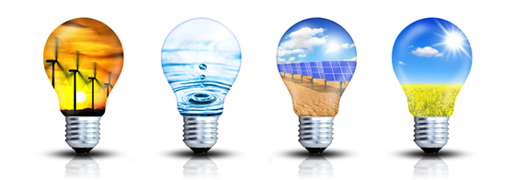 Nous sommes à la recherche d’une personne dynamique, motivée et organisée qui pourra amener de nouvelles idées et solutions au sein de notre équipe ! Principales fonctions et responsabilités RHApporter un support au département des opérations;Effectuer les commandes de vêtements de travail et assurer le suivi de l’inventaire;Préparer les cartables de projet;Tenir à jour différents tableaux de bord;Effectuer du classement de documents;Toutes autres tâches connexes.Qualifications requisesDoit posséder un diplôme d’étude professionnel ou collégial en administration, secrétariat, bureautique ou tout autre domaine connexe;Doit posséder un minimum d’un an d’expérience.Habiletés et qualités professionnellesDiscrétion;Autonomie et initiative;Sens de l’organisation;Discernement et jugement.Veuilles soumettre votre candidature en envoyant votre CV par courriel à recrutement@rpfelectrique.com ou par télécopieur au 418 536-5729